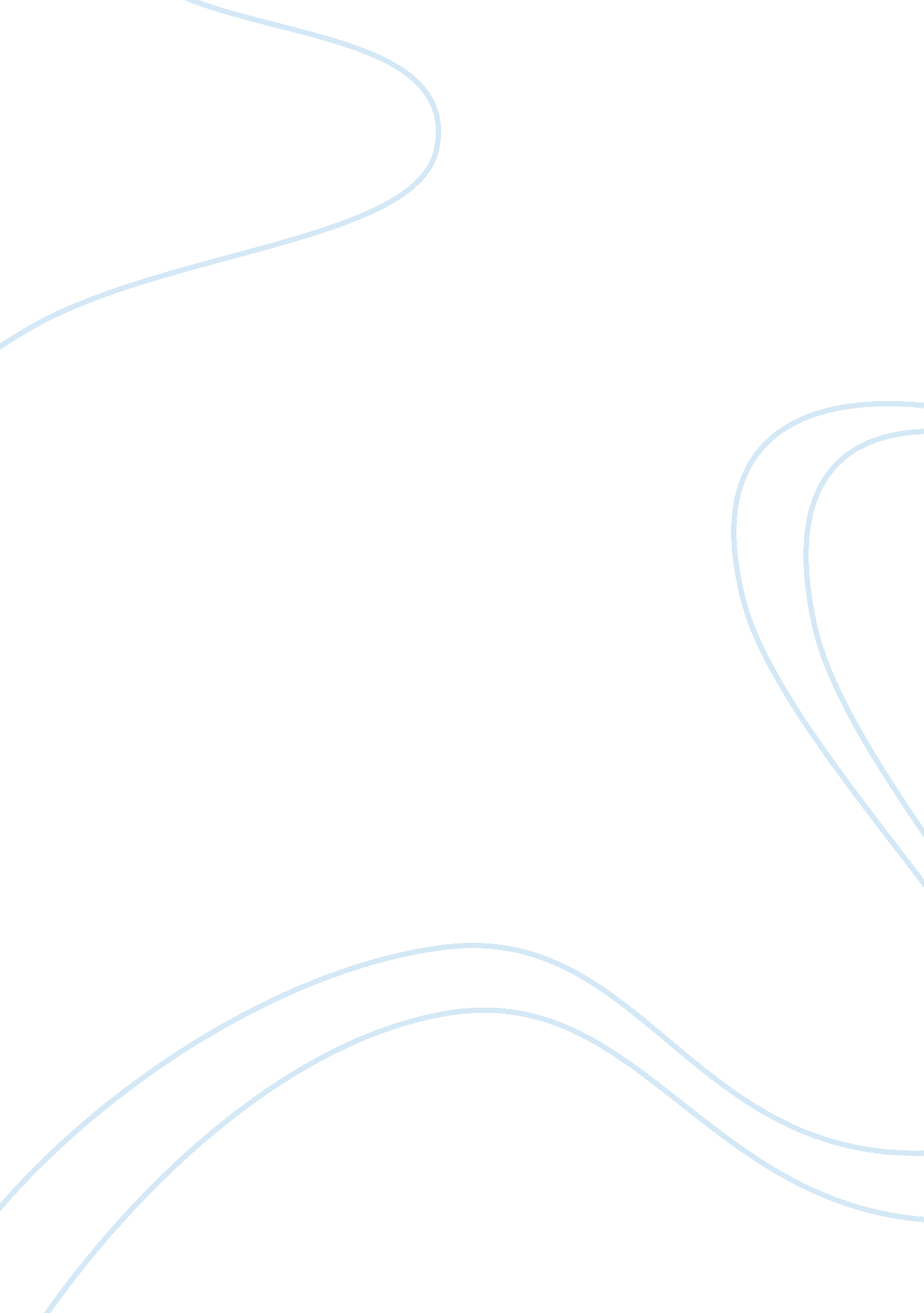 Example of argumentative essay on phil1Experience, Belief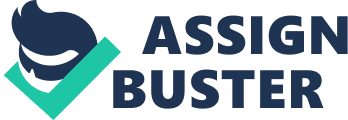 Philosophy If an assumption is made that ethical relativism is true then it is safe to say that the truth of moral judgment is determined by cultural convention. This is because cultural relativism is the backbone as far as subjective moral judgment is concerned. Thus under this premise moral judgment is nothing more than a subset of cultural convention because it is this cultural convention that determines what is acceptable and what is completely unacceptable as far as matters morality are concerned in their entirety as an integral part of mainstream cultural practices and beliefs. 
Under the premise that moral truth is dependent entirely on cultural convention it can be argued that each culture has its own version of good as far as matters morality are concerned. This is because each culture has its own unique aspects which are mutually exclusive to that particular culture. This therefore explains how good morality can vary from one culture to another. 
Tolerance is one of the chief areas of discussion and conflict as far as matters pertaining to culture are concerned. Many cultures in the world are intolerant of certain lifestyles and practices be they from members of the very same culture or members of different world cultures. With moral goodness firmly hinged on culture tolerance of other people is promoted within the culture in question. This is because with moral goodness being encoded in culture people tend to be more tolerant of others in line with the paradigms outlined in their version of moral goodness. 
Thus ethical relativism promotes tolerance. This is because ethical relativism emphasizes the relativity of cultures and their practices especially in relation to other cultures. This therefore encourages tolerance of other cultures. References Rachels, J. (2003). The elements of moral philosophy. Philadelphia: Temple University Press. 